ЗАЯВЛЕНИЕ НА ВОЗВРАТ ПЛАТЕЖАПричина аннулирования заказа (укажите причину аннулирования, отметив нужное поле):(сумма цифрами и прописью)на банковскую карту, с которой была произведена оплата заказа:Номер карты – 6 первых и 4 последних цифрыНомер транзакции в системе Сбербанк  ___________________________________________________________________________________Круглосуточная служба поддержки держателей карт Сбербанк-онлайн – короткий номер 900 (звонок из регионов бесплатный). Держателям карт иных банков-эмитентов необходимо обращаться в службу поддержки банка-эмитента карты.Дата _________________________ г.                                                          Подпись __________________ ( ______________________________)Для служебного использования ________________________________________________________________________________________                                                                                                                                                                                                                   (сумма к возврату)ЗАЯВЛЕНИЕ НА ВОЗВРАТ ТОВАРАОснования для возврата:            Товар надлежащего качества*                  Товар ненадлежащего качества**Причина возврата (укажите причину возврата, отметив нужное поле):Я осуществляю возврат заказа полностью и в соответствие с ФЗ «О защите прав потребителей»(сумма цифрами и прописью)и возвратить средства следующим способом (выбрать):Для возврата стоимости обратной отправки (только если полученный товар с браком или не соответствует заказанному) я прошу возвратить мне затраты на обратную пересылку на банковский счет (реквизиты для перечисления указаны выше)Дата _________________________ г.                                                                              Подпись __________________ ( ______________________________)Для служебного использования _________________________________________________________________________________________                                                                                                                                                                                                                   (сумма к возврату)ТЕЛЕФОНЫ БЕСПЛАТНОЙ ГОРЯЧЕЙ ЛИНИИВ Москве:		8 (495) 225 14 91В других городах России:	8 (800) 333 01 58  Электронная почта:                customerservice@support.mac-cosmetics.ru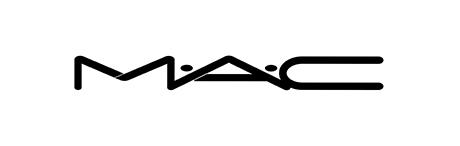 От (ФИО)  ________________________________________________________________________________________________________________________Выдан (кем, когда) ______________________________________________________________________________________________________________Email ___________________________________________________________Нашел товар дешевлеКупил в розничном магазинеДругое (указать): _______________________________________________________________________________________________-XX-XXXX-XXXX-ВОЗВРАТ СРЕДСТВВ течение 10 (Десяти) дней после того как мы получим настоящее Заявление на возврат платежа, Вам будет осуществлен возврат денежных средств. Срок зачисления средств на Ваш банковский счет зависит от сроков, установленных внутренним регламентом соответствующих банков и/или платежных систем, за которые продавец (ООО «ТК МОЛКОМ») не несет ответственности.Вы можете направить сообщение на customerservice@support.mac-cosmetics.ru или связаться с нами по телефонув Москве: 8 (495) 225 14 91; другие города (звонок бесплатный): 8 (800) 333 01 58  ТЕЛЕФОНЫ БЕСПЛАТНОЙ ГОРЯЧЕЙ ЛИНИИВ Москве:		8 (495) 225 14 91В других городах России:	8 (800) 333 01 58  Электронная почта:                customerservice@support.mac-cosmetics.ruОт (ФИО)  ________________________________________________________________________________________________________________________Выдан (кем, когда) ______________________________________________________________________________________________________________Наименование товара (марка, модель, артикул)КоличествоСтоимостьМетод оплатыТовар не соответствует заказуБракДругое (указать): __________________________________________________________________________________________________________Реквизиты для возврата денежных средств, если заказ был оплачен покупателем наличными денежными средствами: на банковский счет (необходимо обязательно приложить копию паспорта получателя)Получатель (ФИО) _________________________________________________________Банк получателя ___________________________________________________________(название)Счет получателя ___________________________________________________________К/с _________________________________________________________________________Р/с (если есть)_____________________________________________________________БИК ________________________________________________________________________Реквизиты для возврата денежных средств, если заказ был оплачен покупателем в безналичном порядке: на банковскую карту, с которой была произведена оплата заказаНомер карты - 6 первых и 4 последних цифры___ ___ ___ ___  -  ___ ___ х х  -  х х х х  -  ___ ___ ___ ___Номер транзакции в системе Сбербанк  _________________________________Круглосуточная служба поддержки держателей карт Сбербанк-онлайн – короткий номер 900 (звонок из регионов бесплатный). Держателям карт иных банков-эмитентов необходимо обращаться в службу поддержки банка-эмитента карты.ВОЗВРАТ СРЕДСТВВ течение 10 (Десяти) дней после того как мы получим настоящее Заявление на возврат платежа, Вам будет осуществлен возврат денежных средств. Срок зачисления средств на Ваш банковский счет зависит от сроков, установленных внутренним регламентом соответствующих банков и/или платежных систем, за которые продавец (ООО «ТК МОЛКОМ») не несет ответственности.Вы можете направить сообщение на customerservice@support.mac-cosmetics.ru или связаться с нами по телефонув Москве: 8 (495) 225 14 91; другие города (звонок бесплатный): 8 (800) 333 01 58  